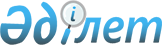 2012 жылғы бюджет қаражатының қалдықтары есебінен тиісті бюджеттік бағдарламалардың жылдық жоспарлы тағайындауларын ұлғайту және 2012 жылы республикалық бюджеттен бөлінген нысаналы даму трансферттерінің пайдаланылмаған (толық пайдаланылмаған) сомаларын 2013 жылы пайдалану (толық пайдалану) туралыҚазақстан Республикасы Үкіметінің 2013 жылғы 27 ақпандағы № 189 қаулысы      РҚАО-ның ескертпесі!

      Осы қаулы 2013 жылғы 1 қаңтардан бастап қолданысқа енгiзiледi.

      2008 жылғы 4 желтоқсандағы Қазақстан Республикасы Бюджет кодексiнiң 44-бабы 5-тармағына, 104, 111-баптарына және «Бюджеттiң атқарылуы және оған кассалық қызмет көрсету ережесiн бекiту туралы» Қазақстан Республикасы Үкiметiнiң 2009 жылғы 26 ақпандағы № 220 қаулысына сәйкес Қазақстан Республикасының Үкiметi ҚАУЛЫ ЕТЕДI:



      1. Осы қаулыға 1-қосымшаға сәйкес 2012 жылғы республикалық бюджеттің бюджет қаражатының қалдықтары есебiнен тиiстi бюджеттiк бағдарламалардың жылдық жоспарлы тағайындаулары ұлғайтылсын.



      2. «2013 – 2015 жылдарға арналған республикалық бюджет туралы» Қазақстан Республикасының Заңын iске асыру туралы» Қазақстан Республикасы Үкiметiнiң 2012 жылғы 30 қарашадағы № 1520 қаулысына мынадай өзгерiстер мен толықтырулар енгiзiлсiн:



      1-тармақ мынадай редакцияда жазылсын:



      «1. 2013 – 2015 жылдарға арналған республикалық бюджет мынадай көлемде атқаруға қабылдансын, оның ішінде 2013 жылға:



      1) кiрiстер – 5 331 510 413 мың теңге, оның iшiнде мыналар бойынша: 

      салықтық түсiмдер – 3 736 035 959 мың теңге;

      салықтық емес түсiмдер – 58 833 042 мың теңге;

      негiзгi капиталды сатудан түсетiн түсiмдер – 19 450 000 мың теңге;

      трансферттердің түсiмдерi – 1 517 191 412 мың теңге;



      2) шығындар – 6 034 808 913 мың теңге;



      3) таза бюджеттiк кредит беру – 27 322 863 мың теңге, оның iшiнде:

      бюджеттiк кредиттер – 116 487 080 мың теңге;

      бюджеттiк кредиттердi өтеу – 89 164 217 мың теңге;



      4) қаржы активтерiмен жасалатын операциялар бойынша сальдо – 65 615 194 мың теңге, оның iшiнде:

      қаржы активтерiн сатып алу – 80 052 694 мың теңге;

      мемлекеттiң қаржы активтерiн сатудан түсетiн түсiмдер – 14 437 500 мың теңге;



      5) тапшылық – -796 236 557 мың теңге немесе елдiң жалпы iшкi өнiмiнiң 2,2 пайызы;



      6) бюджет тапшылығын қаржыландыру – 796 236 557 мың теңге.»;

      көрсетілген қаулыға 1-қосымшада:



      «2013 жыл» деген бағанда:



      «Барлығы:» деген жолда «1 112 384 714» деген сандар «1 122 037 126» деген сандармен ауыстырылсын;



      «І. Республикалық бюджеттік инвестициялық жобалар» деген жолда «571 733 050» деген сандар «581 385 462» деген сандармен ауыстырылсын;



      «2013 жыл» деген бағанда:



      01 «Жалпы сипаттағы мемлекеттік қызметтер» деген функционалдық топта «15 128 100» деген сандар «15 204 101» деген сандармен ауыстырылсын;



      204 «Қазақстан Республикасы Сыртқы істер министрлігі» деген әкімші бойынша «4 159 950» деген сандар «4 235 951» деген сандармен ауыстырылсын;



      009 «Қазақстан Республикасының дипломатиялық өкілдіктерін орналастыру үшін шетелде жылжымайтын мүлік объектілерін сатып алу және салу» деген бағдарламада «4 159 950» деген сандар «4 235 951» деген сандармен ауыстырылсын;



      «Өзгелер» деген кіші бөлімде «4 159 950» деген сандар «4 235 951» деген сандармен ауыстырылсын;



      «ҚР АҚШ-тағы Елші резиденциясын орналастыру үшін жер учаскесімен ғимарат сатып алу 719 970» деген жолдан кейін мынадай мазмұндағы жолмен толықтырылсын:      «                                                                   »;      «2013 жыл» деген бағанда:



      02 «Қорғаныс» деген функционалдық топта «29 904 744» деген сандар «34 133 999» деген сандармен ауыстырылсын;



      202 «Қазақстан Республикасы Төтенше жағдайлар министрлiгi» деген әкімші бойынша «7 269 873» деген сандар «11 499 128» деген сандармен ауыстырылсын;



      003 «Төтенше жағдайлардан қорғау объектілерін салу және реконструкциялау» деген бағдарламада «4 934 215» деген сандар «9 163 470» деген сандармен ауыстырылсын;



      «Ақмола облысы» деген кіші бөлімде «2 296 455» деген сандар «6 525 710» деген сандармен ауыстырылсын;



      «Қызмет бабында пайдалану үшін» деген жолда «2 000 000» деген сандар «6 229 255» деген сандармен ауыстырылсын;



      «2013 жыл» деген бағанда:



      03 «Қоғамдық тәртіп, қауіпсіздік, құқықтық, сот, қылмыстық-атқару қызметі» деген функционалдық топта «28 674 971» деген сандар «29 311 570» деген сандармен ауыстырылсын;



      201 «Қазақстан Республикасы Iшкi iстер министрлiгi» деген әкімші бойынша «7 652 336» деген сандар «7 795 765» деген сандармен ауыстырылсын;



      007 «Қоғамдық тәртіп, қауіпсіздік және қылмыстық-атқару жүйесі объектілерін салу, реконструкциялау» деген бағдарламада «7 118 396» деген сандар «7 261 825» деген сандармен ауыстырылсын;



      «Қызылорда облысы» деген кіші бөлімде «807 568» деген сандар «950 997» деген сандармен ауыстырылсын;



      «Қызылорда облысының Қызылорда қаласындағы түзеу мекемелерін күзету жөніндегі ішкі әскерлердің әскери қызметшілерін орналастыру үшін объектілерді салу» деген жолда «486 562» деген сандар «629 991» деген сандармен ауыстырылсын;



      410 «Қазақстан Республикасы Ұлттық қауiпсiздiк комитетi» деген әкімші бойынша «9 135 215» деген сандар «9 628 385» деген сандармен ауыстырылсын;



      002 «Ұлттық қауіпсіздік жүйесін дамыту бағдарламасы» деген бағдарламада «9 135 215» деген сандар «9 628 385» деген сандармен ауыстырылсын;



      «Өзгелер» деген кіші бөлімде «9 135 215» деген сандар «9 628 385» деген сандармен ауыстырылсын;



      «Ұлттық қауіпсіздік жүйесін дамыту бағдарламасы» деген жолда «9 135 215» деген сандар «9 628 385» деген сандармен ауыстырылсын;



      «2013 жыл» деген бағанда:



      04 «Бiлiм беру» деген функционалдық топта «10 328 290» деген сандар «10 552 325» деген сандармен ауыстырылсын;



      «Бiлiм беру 10 328 290» деген жолдан кейін мынадай мазмұндағы бюджеттік бағдарлама әкімшісімен толықтырылсын:      «                                                                   »;

      225 «Қазақстан Республикасы Білім және ғылым министрлігі» деген әкімші бойынша «10 328 290» деген сандар «10 514 486» деген сандармен ауыстырылсын;



      005 «Білім және ғылым объектілерін салу және реконструкциялау» деген бағдарламада «7 783 445» деген сандар «7 969 641» деген сандармен ауыстырылсын;



      «Оңтүстік Қазақстан облысы» деген кіші бөлімде «1 389 191» деген сандар «1 575 387» деген сандармен ауыстырылсын;



      «Шымкент қаласында № 2 студенттік жатақхана мен № 9 оқу корпусының меншікті аумағында 588 орындық М. Әуезов атындағы Оңтүстік Қазақстан мемлекеттік университеті жатақханасының құрылысы» деген жолда «653 960» деген сандар «840 156» деген сандармен ауыстырылсын;



      «2013 жыл» деген бағанда:



      226 «Қазақстан Республикасы Денсаулық сақтау министрлігі» деген әкімші бойынша «34 585» деген сандармен толықтырылсын;



      026 «Білім беру объектілерін салу және реконструкциялау» деген бағдарлама «34 585» деген сандармен толықтырылсын;



      «Шығыс Қазақстан облысы» деген кіші бөлім «5 465» деген сандармен толықтырылсын;



      «Семей қаласындағы «Семей қаласының мемлекеттік медицина университеті» РМК жанында 1000 орындық жатақхана құрылысы» деген жол «5 465» деген сандармен толықтырылсын;



      «Алматы қаласы» деген кіші бөлім «29 120» деген сандармен толықтырылсын;



      «Алматы қаласында «С.Ж. Асфендияров атындағы Қазақ ұлттық медицина университеті» РМК жанында 1000 орындық жатақхана құрылысы» деген жол «29 120» деген сандармен толықтырылсын;



      «2013 жыл» деген бағанда:



      05 «Денсаулық сақтау» деген функционалдық топта «16 370 833» деген сандар «18 070 088» деген сандармен ауыстырылсын;



      201 «Қазақстан Республикасы Iшкi iстер министрлiгi» деген әкімші бойынша «4 572 754» деген сандар «5 857 377» деген сандармен ауыстырылсын;



      039 «Денсаулық сақтау объектілерін салу және реконструкциялау» деген бағдарламада «4 572 754» деген сандар «5 857 377» деген сандармен ауыстырылсын;



      «Астана қаласы» деген кіші бөлімде «4 572 754» деген сандар «5 857 377» деген сандармен ауыстырылсын;



      «Қазақстан Республикасы ІІМ тәулігіне 250 адамның келуіне арналған емханасы бар 200 керуерт-орындық госпиталь салу» деген жолда «4 572 754» деген сандар «5 857 377» деген сандармен ауыстырылсын;



      226 «Қазақстан Республикасы Денсаулық сақтау министрлігі» деген әкімші бойынша «11 798 079» деген сандар «12 212 711» деген сандармен ауыстырылсын;



      016 «Денсаулық сақтау объектілерін салу және реконструкциялау» деген бағдарламада «2 422 110» деген сандар «2 808 242» деген сандармен ауыстырылсын;



      «Қызылорда қаласында облыстық санитарлық-эпидемиологиялық сараптама орталығының жұмыс істеп тұрған ғимаратын кеңейту бойынша жұмыстарды аяқтау 98 679» деген жолдан кейін мынадай мазмұндағы жолдармен толықтырылсын:      «                                                                   »;

      «Астана қаласы» деген кіші бөлімде «1 898 798» деген сандар «1 911 087» деген сандармен ауыстырылсын;



      «Астана қаласында Қабанбай батыр даңғылы бойында Сот медицинасы орталығының құрылысы 1 898 798» деген жолдан кейін мынадай мазмұндағы жолдармен толықтырылсын:      «                                                                   »;

      019 «Денсаулық сақтаудың ақпараттық жүйелерін құру» деген бағдарламада «3 002 944» деген сандар «3 031 444» деген сандармен ауыстырылсын;



      «Өзгелер» деген кіші бөлімде «3 002 944» деген сандар «3 031 444» деген сандармен ауыстырылсын;



      «Қазақстан Республикасы Денсаулық сақтаудың бірыңғай ақпараттық жүйесін құру» деген жолда «3 002 944» деген сандар «3 031 444» деген сандармен ауыстырылсын;



      «Денсаулық сақтау жүйесін реформалау 5 529 984» деген жолдан кейін мынадай мазмұндағы функционалдық топпен толықтырылсын:      «                                                                   »;

      08 «Мәдениет, спорт, туризм және ақпараттық кеңістiк» деген функционалдық топта «12 752 559» деген сандар «12 823 229» деген сандармен ауыстырылсын;



      «Мәдениет, спорт, туризм және ақпараттық кеңістiк 12 752 559» деген жолдан кейін мынадай мазмұндағы бюджеттік бағдарлама әкімшісімен толықтырылсын:      «                                                                   »;

      «2013 жыл» деген бағанда:



      10 «Ауыл, су, орман, балық шаруашылығы, ерекше қорғалатын табиғи аумақтар, қоршаған ортаны және жануарлар дүниесін қорғау, жер қатынастары» деген функционалдық топта «26 736 661» деген сандар «29 078 903» деген сандармен ауыстырылсын;



      212 «Қазақстан Республикасы Ауыл шаруашылығы министрлiгi» деген әкімші бойынша «26 064 061» деген сандар «27 610 147» деген сандармен ауыстырылсын;



      029 «Сумен жабдықтау жүйесін, гидротехникалық құрылыстарды салу және реконструкциялау» деген бағдарламада «21 596 130» деген сандар «22 209 065» деген сандармен ауыстырылсын;



      005 «Топтық су құбырлары» деген жол «Ішкі көздер есебінен» деген жолмен және осы кіші бағдарламадағы «21 596 130» деген сандар «22 209 065» деген сандармен ауыстырылсын;



      «оның ішінде инвестициялық жобаларға:» деген жолдан кейін мынадай мазмұндағы жолдармен толықтырылсын:      «                                                                   »;

      «Өскемен қаласының қоршаған ортасын қалпына келтіру 435 027» деген жолдан кейін мынадай мазмұндағы бағдарламамен толықтырылсын:      «                                                                   »;

      220 «Ветеринария саласында объектілер салу» деген бағдарламада «1 200 783» деген сандар «1 783 859» деген сандармен ауыстырылсын;



      «Ақмола облысы» деген кіші бөлімде «236 432» деген сандар «236 433» деген сандармен ауыстырылсын;



      «Ақмола облысы Астрахан ауданы Астраханка селосында ветеринариялық зертхана» деген жолда «21 295» деген сандар «21 296» деген сандармен ауыстырылсын;



      «Ақтөбе облысы Қарғалы ауданының Бадамша селосындағы бір үлгідегі модульді аудандық ветеринариялық зертхана 18 719» деген жолдан кейін мынадай мазмұндағы жолдармен толықтырылсын:      «                                                                   »;

      «Атырау облысы» деген кіші бөлімде «61 927» деген сандар «73 906» деген сандармен ауыстырылсын;



      «Атырау облысы Махамбет ауданы Махамбет селосындағы бір үлгідегі модульді аудандық ветеринариялық зертханасы 19 770» деген жолдан кейін мынадай мазмұндағы жолдармен толықтырылсын:      «                                                                   »;

      «Қарағанды облысы» деген кіші бөлімде «162 681» деген сандар «293 761» деген сандармен ауыстырылсын;



      «Қарағанды облысы Бұхар Жырау ауданының Ботақара кентіндегі виварийі бар бір үлгідегі модульді аудандық ветеринариялық зертхана» деген жолда «20 634» деген сандар «22 558» деген сандармен ауыстырылсын;



      «Қарағанды облысы Осакаровка ауданының Осакаровка үлгідегі модульді аудан ветеринариялық зертхана» деген жолда «20 177» деген сандар «22 133» деген сандармен ауыстырылсын;



      «Қарағанды облысы Ақтоғай ауданының Ақтоғай кентіндегі бір үлгідегі модульді аудандық ветеринариялық зертхана» деген жолда «19 346» деген сандар «52 482» деген сандармен ауыстырылсын;



      «Қарағанды облысы Шет ауданының Ақсу-Аюлы кентіндегі бір үлгідегі модульді аудан ветеринариялық зертхана» деген жолда «18 802» деген сандар «49 942» деген сандармен ауыстырылсын;



      «Қарағанды облысы Нұра ауданының Киевка ауылындағы бір үлгідегі модульді аудан ветеринариялық зертхана» деген жолда «17 977» деген сандар «46 723» деген сандармен ауыстырылсын;



      «Қарағанды облысы Балқаш қаласындағы бір үлгідегі модульді аудан  ветеринариялық зертхана» деген жолда «17 728» деген сандар «19 066» деген сандармен ауыстырылсын;



      «Қарағанды облысы Жаңарқа ауданының Атасу кентіндегі бір үлгідегі модульді аудан ветеринариялық зертхана» деген жолда «17 092» деген сандар «49 932» деген сандармен ауыстырылсын;



      «Қостанай облысы» деген кіші бөлімде «40 681» деген сандар «138 186» деген сандармен ауыстырылсын;



      «Қостанай облысы Денисов ауданының Денисовка кентінде орналасқан «Бір үлгідегі модульді аудандық ветеринариялық зертхана» деген жолда «20 868» деген сандар «45 636» деген сандармен ауыстырылсын;



      «Қостанай облысы Жітіқара ауданының Жітіқара қаласындағы орналасқан «Бір үлгідегі модульді аудандық ветеринариялық зертхана» деген жолда «19 813» деген сандар «51 808» деген сандармен ауыстырылсын;



      «Қостанай облысы Жітіқара ауданының Жітіқара қаласындағы орналасқан «Бір үлгідегі модульді аудандық ветеринариялық зертхана 19 813» деген жолдан кейін мынадай мазмұндағы жолдармен толықтырылсын:      «                                                                   »;

      «Маңғыстау облысы» деген кіші бөлімде «59 709» деген сандар «71 428» деген сандармен ауыстырылсын;



      «Маңғыстау облысы Маңғыстау ауданы Шетпе кентінде орналасқан бір үлгідегі модульді аудандық ветеринариялық зертхана» деген жолда «21 186» деген сандар «25 348» деген сандармен ауыстырылсын;



      «Маңғыстау облысы Бейнеу ауданы Бейнеу кентінде орналасқан бір үлгідегі модульді аудандық ветеринариялық зертхана» деген жолда «19 600» деген сандар «23 414» деген сандармен ауыстырылсын;



      «Маңғыстау облысы Қарақия ауданы Құрық кентінде орналасқан бір үлгідегі модульді аудандық ветеринариялық зертхана» деген жолда «18 923» деген сандар «22 666» деген сандармен ауыстырылсын;



      «Павлодар облысы» деген кіші бөлімде «142 414» деген сандар «159 635» деген сандармен ауыстырылсын;



      «Павлодар облысы, Успенка ауданы, Успенка ауылында орналасқан «Бір үлгідегі модульді аудандық ветеринариялық зертхана (виварийі бар)» деген жолда «20 616» деген сандар «37 082» деген сандармен ауыстырылсын;



      «Павлодар облысы, Ақтоғай ауданы, Ақтоғай ауылында орналасқан «Бір үлгідегі модульді аудандық ветеринариялық зертхана (виварийі бар)» деген жолда «20 514» деген сандар «21 269» деген сандармен ауыстырылсын;



      «2013 жыл» деген бағанда:



      234 «Қазақстан Республикасы Қоршаған ортаны қорғау министрлiгi» деген әкімші бойынша «672 600» деген сандар «1 468 756» деген сандармен ауыстырылсын;



      «Щучинск-Бурабай курортты аймағының су айдынын (Щучье, Бурабай, Қарасу көлдерін) тазарту және санациялау жобалау-сметалық құжаттамасын әзірлеу 672 600» деген жолдан кейін мынадай мазмұндағы бағдарламалармен толықтырылсын:      «                                                                   »;

      «2013 жыл» деген бағанда:



      13 «Басқалар» деген функционалдық топта: «209 184 842» деген сандар «209 484 197» деген сандармен ауыстырылсын;



      233 «Қазақстан Республикасы Индустрия және жаңа технологиялар министрлiгi» деген әкімші бойынша «3 000 000» деген сандар «3 237 500» деген сандармен ауыстырылсын;



      055 «Инновациялық технологиялар паркі» арнайы экономикалық аймағының инфрақұрылымын дамыту» деген бағдарламада «3 000 000» деген сандар «3 237 500» деген сандармен ауыстырылсын;



      «Алматы қаласы» деген кіші бөлімде «3 000 000» деген сандар «3 237 500» деген сандармен ауыстырылсын;



      «ИТП» ААЭ инфрақұрылымын дамыту» деген жолда «3 000 000» деген сандар «3 237 500» деген сандармен ауыстырылсын;



      694 «Қазақстан Республикасы Президентiнiң Iс басқармасы» деген әкімші бойынша «5 420 214» деген сандар «5 482 069» деген сандармен ауыстырылсын;



      008 «Қазақстан Республикасы Президентi Iс басқармасының объектiлерiн салу және реконструкциялау» деген бағдарламада «5 420 214» деген сандар «5 482 069» деген сандармен ауыстырылсын;



      «оның ішінде инвестициялық жобаларға:» деген жолдан кейін мынадай мазмұндағы жолдармен толықтырылсын:      «                                                                   »;

      «Астана қаласы» деген кіші бөлімде «5 420 214» деген сандар «5 446 676» деген сандармен ауыстырылсын;



      «Астана қаласы, Мичурино кентіндегі «Қызылжар» мемлекеттік резиденциясы. Су жинау станциясы 1 182» деген жолдан кейін мынадай мазмұндағы жолмен толықтырылсын:      «                                                                   »;

      көрсетілген қаулыға 3-қосымша осы қаулыға 2-қосымшаға сәйкес жаңа редакцияда жазылсын (қызмет бабында пайдалану үшін).



      3. Жергілікті атқарушы органдар осы қаулыға 3-қосымшаға сәйкес өткен қаржы жылының тіркелген міндеттемелерінің төленбеген бөлігі сомасына қаржы жылының басына жергілікті бюджеттердің бюджет қаражатының қалдығы есебінен 2012 жылы республикалық бюджеттен бөлінген нысаналы даму транферттерінің пайдаланылмаған (толық пайдаланылмаған) сомасын, олардың нысаналы мақсатын сақтай отырып, 2013 қаржы жылында пайдалансын (толық пайдалансын).



      4. Осы қаулы 2013 жылғы 1 қаңтардан бастап қолданысқа енгiзiледi.      Қазақстан Республикасының

      Премьер-Министрi                                     С. Ахметов

Қазақстан Республикасы

Үкіметінің      

2013 жылғы 27 ақпандағы

№ 189 қаулысына    

1-қосымша        

2012 жылғы республикалық бюджеттің бюджет қаражатының

қалдықтары есебінен тиісті бюджеттік бағдарламалардың жылдық

жоспарлы тағайындауларын ұлғайту

Қазақстан Республикасы

Үкіметінің      

2013 жылғы 27 ақпандағы

№ 189 қаулысына   

3-қосымша       

2012 жылы республикалық бюджеттен бөлінген нысаналы даму

трансферттерінің пайдаланылмаған (толық пайдаланылмаған)

сомасын олардың нысаналы мақсатын сақтай отырып, 2013 қаржы

жылы пайдалану (толық пайдалану) туралы
					© 2012. Қазақстан Республикасы Әділет министрлігінің «Қазақстан Республикасының Заңнама және құқықтық ақпарат институты» ШЖҚ РМК
				ҚР Өзбекстандағы Елшілігінің ғимараттар кешенін салу76 001212Қазақстан Республикасы Ауыл шаруашылығы министрлiгiҚазақстан Республикасы Ауыл шаруашылығы министрлiгi3 254007Ауыл шаруашылығы саласындағы білім беру объектiлерін салу және реконструкциялау3 254оның ішінде инвестициялық жобаларға:Астана қаласы3 254С. Сейфуллин атындағы Қазақстан аграрлық-техникалық университетінің техникалық факультетінің оқу корпусын салу3 254Павлодар облысы373 843Павлодар өңірлік кардиохирургия орталығы360 439Павлодар қаласында 50 керуеттік өңірлік кардиохирургия орталығын салу. Түзету. 10 кВ электрмен жабдықтау желілері13 404«Ұлттық медицина холдингі» АҚ үшін жобалау-сметалық құжаттама әзірлеу және ведомстводан тыс мемлекеттік сараптамасын жүргізу, «Новая» ҚС-тен 88-ЖҮП дейінгі бүлінген кәбіл желілерін қалпына келтіру2 608Астана қаласындағы «Ұлттық ғылыми медициналық орталық» АҚ жанындағы 300 керуеттік көп бейінді аурухананың құрылысы9 68106Әлеуметтік көмек және әлеуметтік қамсыздандыруӘлеуметтік көмек және әлеуметтік қамсыздандыруӘлеуметтік көмек және әлеуметтік қамсыздандыру75 000213Қазақстан Республикасы Еңбек және халықты әлеуметтiк қорғау министрлiгiҚазақстан Республикасы Еңбек және халықты әлеуметтiк қорғау министрлiгi75 000033Зейнетақы төлеу жөніндегі мемлекеттік орталықтың автоматтандырылған ақпараттық жүйесін және Әлеуметтік-еңбек саласының бірыңғай ақпараттық жүйесін дамыту75 000оның ішінде инвестициялық жобаларға:Өзгелер75 000Қазақстан Республикасы Еңбек және халықты әлеуметтік қорғау министрлігінің 2011 - 2013 жылдарға арналған стратегиялық жоспарына сәйкес Зейнетақы төлеу бойынша мемлекеттік орталықтың автоматтандырылған ақпараттық жүйесін және Әлеуметтік-еңбек саласының бірыңғай ақпараттық жүйесін дамыту75 000235Қазақстан Республикасы Мәдениет және ақпарат министрлігіҚазақстан Республикасы Мәдениет және ақпарат министрлігі70 670016Мәдениет объектілерін салу, реконструкциялау70 670оның ішінде инвестициялық жобаларға:Шығыс Қазақстан облысы70 670Шығыс Қазақстан облысы Катонқарағай ауданында мемлекеттік «Берел» тарихи-мәдени қорық мұражайын салу70 670Ақмола облысы5 452Ақмола облысындағы Көкшетау топтық су құбырын реконструкциялау, құрылыстың 2-кезегі1 172Ақмола облысында суды бөлуді және суды есептеуді автоматтандыру жүйесін енгізе отырып, Астана су қоймасы құрылыстарын реконструкциялау және жаңғырту. Жобалау-сметалық құжаттама әзірлеу4 280Атырау облысы47 498Атырау облысының Құрманғазы ауданындағы Қонтыртерек, Батырбек, Егінқұдық елді мекендерін қоса отырып, 3-кезектегі Қоянды топтық су құбырының құрылысы - 2-кезең46 968Атырау облысы Қызылқоға ауданындағы Кезауыз-Қарабау суландыру каналын қалпына келтіру530Шығыс Қазақстан облысы900Шығыс Қазақстан облысы Жарма ауданының Шар су қоймасы құрылымын гидроторабымен және «Центральный» магистральды каналымен қоса реконструкциялау. Жобалау–сметалық құжаттамасын әзірлеу900Батыс Қазақстан облысы24 764Батыс Қазақстан облысы Жаңақала ауданының Жаңажол кенті маңында Сарыөзен өзеніндегі су айдау бөгетінің құрылысы24 764Қарағанды облысы54 909«Жайрем-Қаражал» топтық су тартқыш құрылысы (Тұзкөл су тартқышы)54 909Қызылорда облысы25 928Арал ауданының Райым, Есқұра, Қызылжар, Шөмішкөл, Ақшатау, Құмбазар, Бекбауыл, Үкілісай деген 8 ауылын Арал-Сарыбұлақ топтық су құбырына қосу25 928Павлодар облысы290 555Павлодар облысының Беловод топтық су құбырын реконструкциялау290 555Солтүстік Қазақстан облысы94 500Солтүстік Қазақстан облысының Булаев топтық су құбырын реконструкциялау94 500Оңтүстік Қазақстан облысы68 429Оңтүстік Қазақстан облысы Сарыағаш ауданы Қошқарата ауылдық округінің ауылдық елді мекендерін қоса отырып, Дарбаза топтық су құбырынан магистральды су тартқыш салу25 059Оңтүстік Қазақстан облысы Сарыағаш ауданындағы «Ханым» республикааралық каналын реконструкциялау30 025Оңтүстік Қазақстан облысы Ордабасы ауданындағы «Қараспан» магистральды каналын ПК0+00 бастап ПК10+00 дейін реконструкциялау (1-кезек)149«Оңтүстік Қазақстан облысы Сарыағаш ауданының Сарыағаш топтық су құбырын сумен қамтамасыз ету үшін жақын маңдағы елді мекендерді қоса отырып, магистральды су тартқышын салу» жұмыс жобасының жобалау-сметалық құжаттамасын әзірлеу7 623«Оңтүстiк Қазақстан облысы Шәуілдір топтық су құбырына қосылатын Отырар ауданының жақын маңдағы елді мекендерiнің сумен жабдықтау жүйелерін реконструкциялау және жаңғырту» объектісі бойынша жобалау-сметалық құжаттама әзiрлеу2 073«Оңтүстiк Қазақстан облысы Сарыағаш топтық су құбырына қосылатын Сарыағаш ауданы елдi мекендерiнің суды тазалау құрылыстарын, су құбыры желiлерiн реконструкциялау және жаңғырту» объектісі бойынша жобалау-сметалық құжаттама әзiрлеу3 500041Нұра және Есіл өзендері бассейнінің қоршаған ортасын оңалту және басқаруНұра және Есіл өзендері бассейнінің қоршаған ортасын оңалту және басқару350 075016Республикалық бюджеттен сыртқы қарыздарды бірлесіп қаржыландыру есебінен350 075оның ішінде инвестициялық жобаларға:Өзгелер350 075Нұра және Есіл өзендері бассейнінің қоршаған ортасын оңалту және басқару350 075Алматы облысы47 918Алматы облысы Райымбек ауданының Кеген ауылындағы бір үлгідегі модульді аудандық ветеринариялық зертхана 5 110Алматы облысы Еңбекшіқазақ ауданының Есік қаласындағы виварийі бар бір үлгідегі модульді аудандық ветеринариялық зертхана 5 890Алматы облысы Қарасай ауданының Қаскелең қаласындағы бір үлгідегі модульді аудандық ветеринариялық зертхана 4 958Алматы облысы Балқаш ауданының Бақанас ауылындағы бір үлгідегі модульді аудандық ветеринариялық зертхана 4 785Алматы облысы Жамбыл ауданының Ұзынағаш ауылындағы бір үлгідегі модульді аудандық ветеринариялық зертхана 5 074Алматы облысы Еңбекшіқазақ ауданының Шелек ауылындағы бір үлгідегі модульді аудандық ветеринариялық зертхана5 268Алматы облысы Ақсу ауданының Жансүгіров кентіндегі бір үлгідегі модульді аудандық ветеринариялық зертхана5 457Алматы облысы Кербұлақ ауданының Сарыөзек кентіндегі виварийі бар бір үлгідегі модульді аудандық ветеринариялық зертхана5 941Алматы облысы Қаратал ауданының Үштөбе қаласындағы бір үлгідегі модульді аудандық ветеринариялық зертхана 5 435Атырау облысы Құрманғазы ауданының Ганюшкино ауылындағы виварийі бар бір үлгідегі модульді аудандық ветеринариялық зертхана5 868Атырау облысы Исатай ауданының Аққыстау ауылындағы бір үлгідегі модульді аудандық ветеринариялық зертхана6 111Шығыс Қазақстан облысы265 653Шығыс Қазақстан облысы Жарма ауданының Георгиевка ауылындағы бір үлгідегі модульді аудандық ветеринариялық зертхана24 532Шығыс Қазақстан облысы Абыралы ауданының Қайнар ауылындағы бір үлгідегі модульді аудандық ветеринариялық зертхана37 394Шығыс Қазақстан облысы Тарбағатай ауданының Ақжар ауылындағы бір үлгідегі модульді аудандық ветеринариялық зертхана31 641Шығыс Қазақстан облысы Күршім ауданының Күршім ауылындағы бір үлгідегі модульді аудандық ветеринариялық зертхана31 612Шығыс Қазақстан облысы Күршім ауданының Теректі ауылындағы бір үлгідегі модульді аудандық ветеринариялық зертхана42 457Шығыс Қазақстан облысы Қатонқарағай ауданының Үлкен Нарын ауылындағы виварийі бар бір үлгідегі модульді аудандық ветеринариялық зертхана45 422Шығыс Қазақстан облысы Зырянов ауданының Зыряновск қаласындағы бір үлгідегі модульді аудандық ветеринариялық зертхана40 471Шығыс Қазақстан облысы Үржар ауданының Мақаншы ауылындағы виварийі бар бір үлгідегі модульді ветеринариялық зертхана4 041Шығыс Қазақстан облысы Қатонқарағай ауданының Қатонқарағай ауылындағы бір үлгідегі модульді ветеринариялық зертхана4 042Шығыс Қазақстан облысы Көкпекті ауданы Самар ауылындағы виварийі бар бір үлгідегі модульді ветеринариялық зертхана4 041Қостанай облысы Алтынсарин ауданының Обаған ауылындағы бір үлгідегі модульді аудандық ветеринариялық зертхана4 761Қостанай облысы Ұзынкөл ауданының Ұзынкөл ауылындағы бір үлгідегі модульді аудандық ветеринариялық зертхана5 343Қостанай облысы Қарабалық ауданының Қарабалық кентіндегі виварийі бар бір үлгідегі модульді аудандық ветеринариялық зертхана5 426Қостанай облысы Қарасу ауданының Қарасу ауылындағы бір үлгідегі модульді аудандық ветеринариялық зертхана4 987Қостанай облысы Наурызым ауданының Қараменді ауылындағы бір үлгідегі модульді аудандық ветеринариялық зертхана5 178Қостанай облысы Сарыкөл ауданының Сарыкөл кентіндегі бір үлгідегі модульді аудандық ветеринариялық зертхана5 161Қостанай облысы Таран ауданының Таран ауылындағы бір үлгідегі модульді аудандық ветеринариялық зертхана4 794Қостанай облысы Амангелді ауданының Амангелді кентіндегі бір үлгідегі модульді аудандық ветеринариялық зертхана5 092012«Тарихи» ластануларды жою93 135оның ішінде инвестициялық жобаларға:Өзгелер93 135Ақтөбе облысындағы Елек өзеніне қабысатын аймақтағы № 3 тәжірибелік-өнеркәсіптік учаскенің жерасты суларын алтывалентті хроммен ластануынан тазарту93 135014Гидрометеорологиялық қызметті жаңғырту703 021оның ішінде инвестициялық жобаларға:Ақмола облысы79 367Ақмола облысы Аршалы ауданындағы Жібек жолы кентінің жер учаскесінде гидрометеорология бойынша республикалық оқу орталығының құрылысы79 367Өзгелер623 654Қытай Халық Республикасымен трансшекаралық өзендерде гидрологиялық және гидрохимиялық бекеттер құру623 654Ақмола облысы35 393Ақмола облысының Целиноград ауданы Красноярка ауылының аумағында мал шаруашылығы өнімдерін өндіру, қайта өңдеу және сату жөніндегі ауыл шаруашылығы кластері35 393«Астана қаласындағы ерекше қорғалатын «Үкімет үйі», Парламент ғимараттары кешені және Министрліктер үйі мен оған іргелес аумағының объектілерін техникалық нығайту» ЖСҚ әзірлеу26 462Функционалдық топБюджеттік бағдарламалар әкімшілеріБағдарламаКіші бағдарламаАтауыСомасы, мың теңге123456Жиыны:11 060 87701Жалпы сипаттағы мемлекеттік қызметтер76 001204Қазақстан Республикасы Сыртқы істер министрлігі76 001009Қазақстан Республикасының дипломатиялық өкілдіктерін орналастыру үшін шетелде жылжымайтын мүлік объектілерін сатып алу және салу76 00102Қорғаныс4 638 188202Қазақстан Республикасы Төтенше жағдайлар министрлiгi4 638 188003Төтенше жағдайлардан қорғау объектілерін салу және реконструкциялау4 229 255011Қазақстан Республикасы Төтенше жағдайлар министрлiгiнің ведомстволық бағынысты мекемелерінің күрделі шығыстары408 93303Қоғамдық тәртіп, қауіпсіздік, құқықтық, сот, қылмыстық-атқару қызметі1 402 304201Қазақстан Республикасы Iшкi iстер министрлiгi909 134007Қоғамдық тәртіп, қауіпсіздік және қылмыстық-атқару жүйесі объектілерін салу, реконструкциялау143 429022Қазақстан Республикасы Ішкі істер министрлігінің күрделі шығыстары67 440024Қазақстан Республикасы Ішкі істер министрлігінің ведомстволық бағынысты мекемелерінің күрделі шығыстары370 610027Қазақстан Республикасы Ішкі істер министрлігі ішкі әскерлерінің күрделі шығыстары327 655410Қазақстан Республикасы Ұлттық қауiпсiздiк комитетi493 170002Ұлттық қауіпсіздік жүйесін дамыту бағдарламасы493 17004Бiлiм беру224 035212Қазақстан Республикасы Ауыл шаруашылығы министрлiгi3 254007Ауыл шаруашылығы саласындағы білім беру объектiлерін салу және реконструкциялау3 254225Қазақстан Республикасы Білім және ғылым министрлігі186 196005Білім және ғылым объектілерін салу және реконструкциялау186 196226Қазақстан Республикасы Денсаулық сақтау министрлігі34 585026Білім беру объектілерін салу және реконструкциялау34 58505Денсаулық сақтау1 789 222201Қазақстан Республикасы Iшкi iстер министрлiгi1 284 623039Денсаулық сақтау объектілерін салу және реконструкциялау1 284 623226Қазақстан Республикасы Денсаулық сақтау министрлігі504 599016Денсаулық сақтау объектілерін салу және реконструкциялау386 132019Денсаулық сақтаудың ақпараттық жүйелерін құру28 500021Республикалық деңгейде мемлекеттік денсаулық сақтау ұйымдарының күрделі шығыстары16 030036Жергілікті деңгейде қаржыландырылатын бағыттарды қоспағанда, тегін медициналық көмектің кепілдік берілген көлемін қамтамасыз ету73 93706Әлеуметтік көмек және әлеуметтік қамсыздандыру75 000213Қазақстан Республикасы Еңбек және халықты әлеуметтiк қорғау министрлiгi75 000033Зейнетақы төлеу жөніндегі мемлекеттік орталықтың автоматтандырылған ақпараттық жүйесін және Әлеуметтік еңбек саласының бірыңғай ақпараттық жүйесін дамыту75 00008Мәдениет, спорт, туризм және ақпараттық кеңістiк175 670235Қазақстан Республикасы Мәдениет және ақпарат министрлігі175 670012Тарихи-мәдени мұра ескерткіштерін жаңғырту, салу105 000016Мәдениет объектілерін салу, реконструкциялау70 67010Ауыл, су, орман, балық шаруашылығы, ерекше қорғалатын табиғи аумақтар, қоршаған ортаны және жануарлар дүниесін қорғау, жер қатынастары2 381 102212Қазақстан Республикасы Ауыл шаруашылығы министрлiгi1 546 086029Сумен жабдықтау жүйесін, гидротехникалық құрылыстарды салу және реконструкциялау612 935041Нұра-Есіл өзендері бассейнінің қоршаған ортасын оңалту және басқару350 075220Ветеринария саласында объектілер салу583 076234Қазақстан Республикасы Қоршаған ортаны қорғау министрлiгi835 016012«Тарихи» ластануларды жою93 135014Гидрометеорологиялық қызметті жаңғырту703 021022Табиғи ортаны техногендік ластанудан тазарту38 86013Басқалар299 355233Қазақстан Республикасы Индустрия және жаңа технологиялар министрлiгi237 500055«Инновациялық технологиялар паркі» арнайы экономикалық аймағын инфрақұрылымын дамыту237 500694Қазақстан Республикасы Президентінің Іс басқармасы61 855008Қазақстан Республикасы Президенті Іс басқармасының объектілерін салу және реконструкциялау61 855ББӘБағдарламаКіші бағдарламаАтауы2013 жылы пайдалануға (толық пайдалануға) рұқсат етілген сома, мың теңге12345Барлығы:10 916 550,6201Қазақстан Республикасы Iшкi iстер министрлiгi75 265,8009Облыстық бюджеттерге және Алматы қаласының бюджетіне қоғамдық тәртіп пен қауіпсіздік объектілерінің құрылысына берілетін нысаналы даму трансферттері75 265,8Ақмола облысы68 196,7Ақмола облысы Ақмол ауылының Целиноград аудандық ішкі істер бөлімінің ғимаратын салу68 196,7Маңғыстау облысы7 069,1Жаңаөзен қаласында «Шеп» стационарлық бақылау бекетін салу (жергілікті жерге байланыстыру және құрылысы) 1 335,1Жаңаөзен қаласында ішкі істер органдарының қызметкерлері үшін 60 және 100 пәтерге арналған (пәтер үлгісіндегі жатақхана) 2 тұрғын үй салу (жергілікті жерге байланыстыру) 5 734,0213Қазақстан Республикасы Еңбек және халықты әлеуметтiк қорғау министрлiгi10 479,6009Облыстық бюджеттерге, Астана және Алматы қалаларының бюджеттеріне әлеуметтiк қамсыздандыру объектілерін салуға және реконструкциялауға берілетін нысаналы даму трансферттері10 479,6Шығыс Қазақстан облысы10 479,6Шығыс Қазақстан облысы Глубокое ауданындағы Зимовьев интернат-үйінің құрылысы10 383,9Шығыс Қазақстан облысы Ұлан ауданы Бозанбай а. Бұрынғы аурухана орнын 80 төсек-орынға арналған психоневрологиялық дәрігерлік-әлеуметтік мекемеге реконструкциялау95,7215Қазақстан Республикасы Көлiк және коммуникация министрлiгi2 500 509,3028Облыстық бюджеттерге, Астана және Алматы қалаларының бюджеттеріне көліктік инфрақұрылымды дамытуға берілетін нысаналы даму трансферттері2 500 509,3Ақмола облысы21 547,4Ақмола облысы Бурабай ауданы Бурабай кентінің жол торабын дамытуды салу және реконструкциялау (1-кезек)21 547,4Алматы қаласы2 408 891,3Алматы қаласында Алатау станциясынан Қалқаман кентіндегі Әуезов көшесіне дейін және Райымбек станциясынан Алматы-1 темір жол вокзалына дейін метрополитеннің бірінші желісінің екінші кезегін салу2 408 891,3Астана қаласы70 070,6Астана қаласының Сығанақ көшесінен бастап № 46 көшеге дейін учаскеде Тәуелсіздік даңғылын салу70 070,6220Қазақстан Республикасы Экономикалық даму және сауда министрлігі1 531 550,3014Облыстық бюджеттерге, Астана және Алматы қалаларының бюджеттеріне «Бизнестің жол картасы - 2020» бағдарламасы шеңберінде индустриялық инфрақұрылымды дамытуға берілетін нысаналы даму трансферттері576 216,2Ақмола облысы26 184,2Ақтөбе облысы2 816,3Атырау облысы2 724,9Шығыс Қазақстан облысы1 231,1Жамбыл облысы181 606,3Қызылорда облысы180 147,5Маңғыстау облысы5 624,5Павлодар облысы120 551,1Солтүстік Қазақстан облысы49 727,5Алматы қаласы5 602,8055Облыстық бюджеттерге «Өңірлерді дамыту» бағдарламасы шеңберінде қалалардың инженерлік инфрақұрылымын дамыту үшін берілетін нысаналы даму трансферттері927 037,4Ақмола облысы75 690,8Атырау облысы399 755,4Шығыс Қазақстан облысы3 400,0Батыс Қазақстан облысы33 312,5Қызылорда облысы172 153,0Павлодар облысы139 099,3Солтүстік Қазақстан облысы103 626,4129Облыстық бюджеттерге, Астана және Алматы қалаларының бюджеттерiне Жұмыспен қамту 2020 бағдарламасының екінші бағыты шеңберінде жетіспейтін инженерлік-коммуникациялық инфрақұрылымды дамытуға және жайластыруға берілетін нысаналы даму трансферттері28 296,7Ақтөбе облысы1 169,9Шығыс Қазақстан облысы2 083,9Жамбыл облысы2 238,0Павлодар облысы22 794,8Солтүстік Қазақстан облысы10,1225Қазақстан Республикасы Білім және ғылым министрлігі1 396 125,1012Облыстық бюджеттерге, Астана және Алматы қалаларының бюджеттеріне білім беру объектілерін салуға және реконструкциялауға, Алматы облысының облыстық бюджетіне және Алматы қаласының бюджетіне білім беру объектілерінің сейсмотұрақтылығын күшейту үшiн берілетін нысаналы даму трансферттерi1 396 125,1Ақмола облысы611,3Ақмола облысы Целиноград ауданы Қоянды селосының 900 орындық мектебінің құрылысы573,1Ақмола облысы Целиноград ауданы Талапкер селосындағы 900 оқушыға арналған мектеп құрылысы38,2Атырау облысы218 547,6Атырау облысы Жылыой ауданы Құлсары қаласындағы 624 оқушыға арналған орта мектеп құрылысы157 782,2Атырау облысы Индер ауданы Индербор кентіндегі 300 оқушыға арналған орта мектеп құрылысы30 517,7Атырау облысы Мақат ауданы Доссор кентіндегі 300 оқушыға арналған орта мектеп құрылысы30 247,7Шығыс Қазақстан облысы8 671,6ШҚО Ұлан ауданы Молодежный кентіндегі 600 орындық мемлекеттік тілде оқытатын орта мектеп құрылысы265,8ШҚО Үржар ауданы Жаңа тілек ауылындағы 320 орындық орта мектеп құрылысы8 405,8Жамбыл облысы186 021,9Жамбыл облысы Қордай ауданы Масанчи ауылындағы 825 оқушыға арналған орта мектептің құрылысы35 129,3Жамбыл облысы Жуалы ауданы Б. Момышұлы ауылында 280 орындық балабақша құрылысы150 892,6Қызылорда облысы963 173,2Қызылорда облысы Жаңақорған ауданы Сунақата ауылындағы 600 орынға арналған мектеп құрылысы20 787,3Қызылорда облысы Қазалы ауданы Әйтеке би кентіндегі 600 орындық мектеп құрылысы3 293,9Қызылорда облысы Қармақшы ауданы Төретам кентіндегі 600 орындық мектеп құрылысы170 997,2Қызылорда облысы Жаңақорған ауданы Түгіскен ауылындағы 600 орындық мектептің құрылысы362 780,6Қызылорда облысы Шиелі ауданы Шиелі кентіндегі 600 орындық мектеп құрылысы315 372,6Қызылорда облысы Сырдария ауданы Шаған ауылындағы 900 орындық мектеп құрылысы3 721,8Қызылорда облысы Шиелі ауданы Шиелі кентіндегі 1200 орындық орта мектеп құрылысы86 219,8Қостанай облысы5 412,5Қостанай облысы Федоров ауданының Федоров ауылында мемлекеттік тілде оқытатын 300 орынға арналған орта мектеп құрылысы5 412,5Павлодар облысы1 629,5Павлодар облысы Павлодар қаласы 320 орындық балабақша құрылысы 1 629,5Оңтүстік Қазақстан облысы6 608,3Оңтүстік Қазақстан облысы Шымкент қаласы Куйбышев ауылындағы № 52 600 орындық орта мектепті ұлғайту2 426,9Оңтүстік Қазақстан облысы Шымкент қаласы Ленин ауылындағы № 56 600 орындық орта мектепті ұлғайту2 407,3Оңтүстік Қазақстан облысы Шымкент қаласындағы "Наурыз" поселкасындағы 300 орындық № 48 мектептің құрылысы1 020,2Оңтүстік Қазақстан облысы Шымкент қаласы, "Ақтас" елді мекеніндегі 600 орындық орта мектеп құрылысы753,9Алматы қаласы2 449,2Алматы қаласы Түрксіб ауданы Чехов көшесі, № 15 мекенжайында орналасқан "№ 76 жалпы білім беретін орта мектеп" ММ бекітілген жер теліміндегі ескі мектепті бұзу арқылы жаңа мектеп салу (сыртқы инженерлік желілерінсіз)362,1Алматы қаласы Алатау ауданы Алғабас шағын ауданында орналасқан 1200 орынға арналған мектеп ғимаратының құрылысы1 893,4Алматы қаласы Алатау ауданы "Ақбұлақ" шағын ауданы, жобадағы Рысқұлов даңғылының оңтүстігі, жобадағы Момышұлы көшесінің батысында орналасқан 1200 орынға арналған білім беру ғимаратының құрылысы193,7Астана қаласы3 000,0Астана қаласындағы № 6 мектеп-гимназиясының құрылысы3 000,0226Қазақстан Республикасы Денсаулық сақтау министрлігі1 264 311,1005Облыстық бюджеттерге, Астана және Алматы қалаларының бюджеттеріне денсаулық сақтау объектілерін салуға және реконструкциялауға, Алматы облысының облыстық бюджетіне және Алматы қаласының бюджетіне денсаулық сақтау объектілерінің сейсмотұрақтылығын күшейтуге берілетін нысаналы даму трансферттерi1 264 311,1Ақмола облысы12 003,3Ақмола облысы Целиноград ауданы Ақмол ауылындағы бір ауысымда 250 адам қабылдайтын аудандық емхана11 833,3Көкшетау қаласында ауысымына 500 адам қабылдайтын емхана құрылысы170,0Ақтөбе облысы33 053,6Ақтөбе облысы Темір ауданы Шұбарқұдық кентіндегі бір ауысымда 250 адам қабылдайтын аудандық емхана33 053,6Алматы облысы6 103,7Еңбекшіқазақ ауданы Шелек селосында Балалар үйінің ғимаратын сейсмикалық төзімділігін күшейте отырып, қалпына келтіру жұмыстары (түзету)6 103,7Атырау облысы410 501,5Атырау облысы Жылыой ауданы Құлсары қаласындағы 250 адам қабылдауға арналған емхана салу410 501,5Шығыс Қазақстан облысы1 109,6Шығыс Қазақстан облысы Семей қаласындағы 300 төсектік қалалық көп салалы аурухана құрылысын салу1 109,6Қызылорда облысы241 957,7Қызылорда облысы Жалағаш ауданы Жалағаш кентіндегі бір ауысымда 250 адам қабылдайтын аудандық емхана құрылысы101 748,5Қызылорда облысы Шиелі ауданы Шиелі кентіндегі бір ауысымда 250 адам қабылдайтын аудандық емхана 140 209,2Маңғыстау облысы49 147,3Жаңаөзен қаласының Қызылсай селосында дәрігерлік амбулатория ғимаратының құрылысы 132,5Жаңаөзен қаласының Теңге селосында дәрігерлік амбулатория ғимаратының құрылысы161,8Маңғыстау облысы Мұнайлы ауданындағы бір ауысымда 250 адам қабылдайтын емхана құрылысы19 000,0Маңғыстау облысы Мұнайлы ауданындағы бір ауысымда 250 адам қабылдайтын емхана құрылысы29 853,0Солтүстік Қазақстан облысы506 543,4Солтүстік Қазақстан облысы Есіл ауданы Явленка ауылындағы бір ауысымда 250 адам қабылдайтын аудандық емхана құрылысы97 849,2Солтүстік Қазақстан облысы М. Жұмабаев ауданы Булаево кентіндегі бір ауысымда 250 адам қабылдайтын аудандық емхана149 991,7Солтүстік Қазақстан облысы Шал ақын ауданы Сергеевка кентіндегі бір ауысымда 250 адам қабылдайтын аудандық емхана188 754,5Солтүстік Қазақстан облысы Аққайың ауданының Смирнов ауылындағы бір ауысымда 250 адам қабылдайтын аудандық емхананың құрылысы 69 948,0Алматы қаласы3 891,0Алматы қаласы Алатау ауданы «Ұлжан» шағын ауданындағы бекітілген жер телімінде орналасқан 500 адам қабылдайтын емхана 314,0Алматы қаласындағы № 1 қалалық емханасы ғимаратын қалпына келтіру жұмыстары мен сейсмикалық нығайту3 415,0Алматы қаласындағы № 4 қалалық емханасы ғимаратын қалпына келтіру жұмыстарымен сейсмикалық нығайту31,0Алматы қаласындағы Орталық қалалық клиникалық аурухана ғимаратын қалпына келтіру жұмыстарымен сейсмикалық нығайту. № 4,7 павильондары131,0231Қазақстан Республикасы Мұнай және газ министрлігі275 024,8024Облыстық бюджеттерге, Астана және Алматы қалаларының бюджеттеріне газ тасымалдау жүйесін дамытуға берілетін нысаналы даму трансферттері275 024,8Ақтөбе облысы144 104,9Ақтөбе облысы Әйтеке би ауданы Қарабұтақ селосындағы жеткізуші газ құбырын салу144 104,9Атырау облысы73 032,0Атырау облысының "Редут - "Финская" АГТС - екінші желісі" магистральды газ құбыры73 032,0Жамбыл облысы7 592,1Жамбыл облысы Жуалы ауданының Қызыларық ауылдық округі Алатау, Теріс-Ащыбұлақ, Сұрым, Қызыларық, Ақтөбе ауылдарында орта қысымды газ құбырының құрылысы7 592,1Батыс Қазақстан облысы2 775,9БҚО Ақжайық ауданы Жайық өзенінің сол жақ жағалауындағы Базартөбе ауылын газбен жабдықтау2 775,9Оңтүстік Қазақстан облысы47 519,9ОҚО Шардара ауданы Қоссейіт ауылына жоғары қысымды жеткізуші газ құбыры47 519,9233Қазақстан Республикасы Индустрия және жаңа технологиялар министрлiгi461 857,6015Облыстық бюджеттерге, Астана және Алматы қалаларының бюджеттеріне «Инвестор - 2020» бағыты шеңберінде индустриялық-инновациялық инфрақұрылымды дамыту үшін берілетін нысаналы даму трансферттері1 500,0Маңғыстау облысы1 500,0«Ақтау теңіз порты» арнайы экономикалық аймағының инженерлік инфрақұрылым объектілерінің құрылысы1 500,0048Облыстық бюджеттерге, Астана және Алматы қалаларының бюджеттеріне жылу-энергетика жүйесін дамытуға берілетін нысаналы даму трансферттері460 357,6Шығыс Қазақстан облысы3,0Шығыс Қазақстан облысы Семей қаласында қазіргі жылумен жабдықтау жүйесін реконструкциялау және жаңғырту3,0Маңғыстау облысы22 902,8Маңғыстау облысы Жаңаөзен қаласындағы «Жұлдыз», «Мерей» жаңа шағын аудандарында электр желісінің құрылысы22 902,8Павлодар облысы46 891,8Павлодар қаласында электр тасымалдау желілерін жеткізу және «Усольская» ҚС құрылысы19 260,0Павлодар облысы Ақсу қаласының ауылдық аймағы Үштерек ауылында электр желілерін реконструкциялау27 631,8Алматы қаласы390 560,0Алматы қаласының сорғы станциясымен ЖЭО-2 - ЖЭО-1 жалғайтын жылу магистралін салу150 000,0Алматы қаласындағы ЖЭО-2 жылуды қабылдауға ЖЭО-1-ін қайта құру240 560,0234Қазақстан Республикасы Қоршаған ортаны қорғау министрлігі22 368,3009Облыстық бюджеттерге, Астана және Алматы қалаларының бюджеттеріне қоршаған ортаны қорғау объектілерін салуға және реконструкциялауға берілетін нысаналы даму трансферттері22 368,3Павлодар облысы22 368,3Павлодар облысы Шарбақты ауданы Шарбақты ауылының тазарту жүйесін реконструкциялау22 368,3619Қазақстан Республикасы Құрылыс және тұрғын үй-коммуналдық шаруашылық істері агенттігі3 379 058,7009Облыстық бюджеттерге, Астана және Алматы қалаларының бюджеттеріне тұрғын үй жобалауға, салуға және (немесе) сатып алуға кредит беру770 026,9Ақмола облысы21 089,8Ақтөбе облысы20 766,9Алматы облысы4 318,8Атырау облысы233 788,0Шығыс Қазақстан облысы5 323,1Жамбыл облысы14 243,3Батыс Қазақстан облысы1 454,4Қызылорда облысы9 064,6Павлодар облысы1 640,7Маңғыстау облысы5 030,1Солтүстік Қазақстан облысы43 383,2Оңтүстік Қазақстан облысы3 497,2Алматы қаласы12 598,9Астана қаласы283 827,9010Облыстық бюджеттерге, Астана және Алматы қалаларының бюджеттеріне сумен жабдықтау және су бұру жүйелерін дамытуға берілетін нысаналы даму трансферттері819 932,7005Ішкі көздер есебінен819 932,7Ақмола облысы7 312,5Көкшетау қаласындағы сумен жабдықтау және су тарту жүйелерін реконструкциялау7 312,5Алматы облысы6 042,8Алматы облысы Алакөл ауданы Үшарал қаласындағы сумен жабдықтау жүйелерінің құрылысы және реконструкциялау1 370,8Алматы облысы Еңбекшіқазақ ауданының Есік қаласындағы су құбыры жүйелерін реконструкциялау. Сыртқы құбыры 01-104 672,0Атырау облысы38 091,8Атырау қаласында № 2 сорғы сүзгі станциясын реконструкциялау15 464,8Жылыой ауданы Құлсары қаласындағы кәрізді-тазартқыш ғимаратын реконструкциялау22 627,0Шығыс Қазақстан облысы11 527,9Шығыс Қазақстан облысы Глубокое ауданы Белоусовка а. тазарту құрылғыларын реконструкциялау11 527,9Жамбыл облысы20 834,4Тараз қаласында "Бурыл А,Б,В" тұрғын үй алабының су тартқышы мен су құбыры желілерін салу2 500,0Жамбыл облысы Шу ауданы Шу қаласында тазарту құрылыстары мен кәріз желілерін реконструкциялау18 334,4Қызылорда облысы36 574,0Қызылорда облысы Қазалы ауданы Әйтеке би кентіндегі және Қазалы қаласындағы кентішілік су құбырлары желілерін қайта жаңғырту және кеңейту36 574,0Павлодар облысы290 715,7Екібастұз қаласының су құбыры желілері мен құрылыстарын қайта жаңарту. 1-кезең 74 932,2Екібастұз қаласы Солнечный кентінің "Струя" су дайындау қондырғысын реконструкциялау215 770,9Ленин көшесінің бойында Лермонтов көшесінен Крупская көшесіне дейін d=1000 мм бас кәріз коллекторын қайта жаңарту (санация тәсілі)12,6Астана қаласы408 833,6Астана қаласындағы бірінші кезектегі объектілердің инженерлік желілер және оларды абаттандыру408 833,6011Облыстық бюджеттерге, Астана және Алматы қалаларының бюджеттеріне мемлекеттік коммуналдық тұрғын үй қорының тұрғын үйін жобалауға, салуға және (немесе) сатып алуға берілетін нысаналы даму трансферттері614 871,2Ақмола облысы69 731,1Ақтөбе облысы1 808,5Алматы облысы10 067,0Атырау облысы216 680,7Шығыс Қазақстан облысы40 452,2Қарағанды облысы4 188,9Қызылорда облысы6 265,0Қостанай облысы9,0Маңғыстау облысы20 148,4Павлодар облысы155 625,3Солтүстік Қазақстан облысы72 025,0Оңтүстік Қазақстан облысы11 323,4Алматы қаласы5 850,1Астана қаласы696,6012Облыстық бюджеттерге, Астана және Алматы қалаларының бюджеттеріне коммуналдық шаруашылықты дамытуға берілетін нысаналы даму трансферттері58 223,4Батыс Қазақстан облысы92,8БҚО Теректі ауданы Жайық селосының электрмен жабдықтау объектілерін салу және реконструкциялау 92,8Қызылорда облысы11 351,6Қызылорда облысының аудандық орталықтарын электрмен жабдықтау жүйесін дамыту, Арал қаласы4 268,6Қызылорда облысы Арал ауданының Жақсықылыш кентінде 10/0,4 кВ электр жүйесін реконструкциялау7 083,0Астана қаласы46 779,0"Бала бақша" объектісін қоса отырып, 23-көшеден "Жабық гараж" объектісіне дейін Орынбор көшесінің учаскесінде жылу трассасын салу46 779,0013Облыстық бюджеттерге, Астана және Алматы қалаларының бюджеттеріне қалалар мен елді мекендерді көркейтуге берілетін нысаналы даму трансферттері27 917,5Астана қаласы27 917,5Астана қаласында Есіл өзенінің арнасын реконструкциялау27 917,5038Облыстық бюджеттерге, Астана және Алматы қалаларының бюджеттеріне ауылдық елді мекендердегі сумен жабдықтау жүйесін дамытуға берілетін нысаналы даму трансферттері360 093,7Ақмола облысы16 845,1Ақмола облысы Егіндікөл ауданы Қоржынкөл селосын сумен жабдықтаудың кенттік желілерін және су құбырларының құрылыс алаңдарын реконструкциялау16 845,1Ақтөбе облысы13 653,5Ақтөбе облысы Мәртөк ауданы Родниковка селосында сумен жабдықтау жүйесін реконструкциялау 5 509,0Ақтөбе облысы Промысел Шұбарқұдық ауылындағы сумен жабдықтаудың инженерлік желілерінің құрылысы 8 144,5Алматы облысы64 425,2Алматы облысы Еңбекшіқазақ ауданының Қаражота ауылындағы сумен жабдықтау жүйелерінің құрылысы және реконструкциялау. 2-кезек7 424,8Алматы облысы Талғар ауданының Жаңалық ауылындағы сумен жабдықтау жүйелерінің құрылысы және реконструкциялау57 000,4Атырау облысы82 739,7Индер ауданының Есбол селосындағы су тазарту ғимараттарын реконструкциялау82 739,7Жамбыл облысы79 741,5Жамбыл облысы Т. Рысқұлов ауданы Юбилейное ауылының сумен жабдықтау жүйесін қалпына келтіру7 115,5Жамбыл облысы Талас ауданы Ойық ауылын сумен жабдықтау 72 626,0Батыс Қазақстан облысы302,7Батыс Қазақстан облысы Тасқала ауданы, Оян ауылын сумен жабдықтау (түзету)152,7Батыс Қазақстан облысы Тасқала ауданының Тасқала ауылын сумен жабдықтау (түзету)150,0Қызылорда облысы37 737,6Қызылорда облысы Шиелі ауданы бойынша Жиделі топтық су құбырының және оған қосылатын № 3 ПНС-тен (ПК282+70) Бірлестік елді мекеніне дейінгі тармағының құрылысы. Еңбекші елді мекеніндегі кентішілік су тарату тораптарын қайта құрылымдау1 771,0Қызылорда облысы Шиелі ауданы бойынша Жиделі топтық су құбырының және оған қосылатын № 3 ПНС-тен (ПК282+70) Бірлестік елді мекеніне дейінгі тармағының құрылысы. Жақаев елді мекеніндегі кентішілік су тарату желілерін реконструкциялау4 509,9Қызылорда облысы Шиелі ауданы Жақаев елді мекеніндегі тұтынушы тұрғын үйлеріне су желісін жеткізу құрылысы1 237,1Қызылорда облысы Арал ауданы Жақсықылыш кентінің сумен жабдықтау жүйесін реконструкциялау және кеңейту 30 219,6Қостанай облысы19 518,0Қостанай облысының Қарасу ауданында ЖПУ-6 Қарасу ауылына дейін Есіл топтық су құбыры учаскесін қайта құрылымдау19 518,0Павлодар облысы7 631,5Павлодар облысы Екібастұз-Майқайың су тартқышын реконструкциялау7 631,5Солтүстік Қазақстан облысы35 096,9Солтүстік Қазақстан облысы Ғ. Мүсірепов атындағы ауданның Андреевка селосында жерасты суынан жергілікті сумен жабдықтау құрылысы3 568,6Солтүстік Қазақстан облысы Булаев топтық су құбырынан М. Жумабаев ауданынаң Қарақоға селосы-теміржол шағын станциясы-Ноғайбай селосына бағытталған су тартқыш құрылысы (1-ші кезек).18 195,6Солтүстік Қазақстан облысы Ғ. Мүсірепов атындағы ауданның Шөптыкөл селосында жерасты суынан жергілікті сумен жабдықтау құрылысы 8 350,0Солтүстік Қазақстан облысы Ғ. Мүсірепов атындағы ауданының Привольное селосында жерасты суынан жергілікті сумен жабдықтау құрылысы4 982,7Оңтүстік Қазақстан облысы2 401,9ОҚО Отырар ауданы Отырар ауылдық елді мекенін сумен жабдықтау құрылысы (Түзету-2)2 401,9129Облыстық бюджеттерге, Астана және Алматы қалаларының бюджеттерiне Жұмыспен қамту 2020 бағдарламасының екінші бағыты шеңберінде жетіспейтін инженерлік-коммуникациялық инфрақұрылымды дамытуға және жайластыруға берілетін нысаналы даму трансферттері727 993,4Атырау облысы42 156,4Шығыс Қазақстан облысы34 330,0Қарағанды облысы1 546,0Қызылорда облысы25 092,3Маңғыстау облысы1 079,7Павлодар облысы346 161,9Солтүстік Қазақстан облысы227 920,5Оңтүстік Қазақстан облысы49 706,6